О внесении изменения в постановление администрации Шумерлинского муниципального округа от 15.04.2022 № 256 «О муниципальной программе Шумерлинского муниципального округа Чувашской Республики «Обеспечение граждан Шумерлинского муниципального округа Чувашской Республики доступным и комфортным жильем»»В соответствии с решением Собрания депутатов Шумерлинского муниципального округа Чувашской Республики от 25.08.2023 № 26/1 «О внесении изменений в решение Собрания депутатов Шумерлинского муниципального округа Чувашской Республики от 09.12.2022 № 19/2 «О  бюджете Шумерлинского муниципального округа Чувашской Республики на 2023 год и на плановый период 2024 и 2025 годов»»администрация Шумерлинского муниципального округа  п о с т а н о в л я е т: 1. Внести в постановление администрации Шумерлинского муниципального округа Чувашской Республики от 15.04.2022 № 256 «О муниципальной программе Шумерлинского муниципального округа Чувашской Республики «Обеспечение граждан Шумерлинского муниципального округа Чувашской Республики доступным и комфортным жильем»» изменение, изложив приложение к постановлению в новой редакции в соответствии с приложением к настоящему постановлению.2. Настоящее постановление вступает в силу после его официального опубликования в периодическом печатном издании «Вестник Шумерлинского муниципального округа» и подлежит размещению на официальном сайте Шумерлинского муниципального округа в информационно-телекоммуникационной сети «Интернет».Врио главы Шумерлинского муниципального округаЧувашской Республики                                                                                            Д.И. ГоловинПриложение  к постановлению администрацииШумерлинского муниципального округаОт 01.11.2023 № 819«Приложение  к постановлению администрацииШумерлинского муниципального округаот 15.04.2022 № 256МУНИЦИПАЛЬНАЯ ПРОГРАММА ШУМЕРЛИНСКОГО МУНИЦИПАЛЬНОГО ОКРУГА ЧУВАШСКОЙ РЕСПУБЛИКИ «ОБЕСПЕЧЕНИЕ ГРАЖДАН ШУМЕРЛИНСКОГО МУНИЦИПАЛЬНОГО ОКРУГА ЧУВАШСКОЙ РЕСПУБЛИКИ ДОСТУПНЫМ И КОМФОРТНЫМ ЖИЛЬЕМ»Врио главы Шумерлинского муниципального округаЧувашской Республики                                                                                            Д.И. Головин   Паспорт муниципальной программы Шумерлинского муниципального округа Чувашской Республики «Обеспечение граждан  Шумерлинского муниципального округа Чувашской Республики доступным и комфортным жильемРаздел I. Приоритеты реализуемой на территории Шумерлинского муниципального округа политики в сфере реализации муниципальной программы, цели, задачи, описание сроков и этапов реализации программыОсновным приоритетом политики Шумерлинского муниципального округа в сфере жилищного строительства являются обеспечение граждан Шумерлинского муниципального округа Чувашской Республики доступным и качественным жильем, создание комфортной и экологической среды проживания для человека.Муниципальная программа направлена на достижение следующей цели – улучшение жилищных условий граждан  Шумерлинского муниципального округа Чувашской Республики и стимулирования спроса на жилье.Для достижения указанной цели в рамках реализации Муниципальной программы предусматривается решение следующих приоритетных задач:совершенствование механизмов финансирования жилищного строительства;предоставление государственной поддержки на приобретение жилья отдельным категориям граждан, в том числе молодым семьям и семьям с детьми;         предоставление благоустроенных жилых помещений детям-сиротам и детям, оставшимся без попечения родителей, лицам из числа детей-сирот и детей, оставшихся без попечения родителей Срок реализации Муниципальной программы – 2022 – 2035 годы.В соответствии со сроком реализации государственной программы Чувашской Республики «Обеспечение граждан в Чувашской Республике доступным и комфортным жильем», утвержденной постановлением Кабинета Министров Чувашской Республики от 16.10.2018 № 405, мероприятия Муниципальной программы предусматривают два этапа реализации:I этап – 2022 – 2025 годы;II этап – 2026 – 2035 годы.Сведения о целевых индикаторах и показателях Муниципальной программы, подпрограмм, включенных в состав Муниципальной программы, и их значениях представлены в приложении    № 1 к настоящей Муниципальной программе.Перечень целевых индикаторов и показателей носит открытый характер и предусматривает возможность корректировки в случае потери информативности целевого индикатора и показателя (достижение максимального значения или насыщения), изменения приоритетов политики в жилищной сфере.Раздел II. Обобщенная характеристика основных мероприятий и подпрограмм Муниципальной программыДостижение целей и решение задач Муниципальной программы будут осуществляться в рамках реализации следующих подпрограмм:Подпрограмма «Поддержка строительства жилья в Шумерлинском муниципальном округе Чувашской Республики» со следующими основными мероприятиями:Основное мероприятие 1. Переселение граждан из аварийного жилищного фонда, расположенного на территории Чувашской Республики.Переселение граждан из жилищного фонда, признанного аварийным и представляющего угрозу жизни и здоровью граждан, за исключением признанного таковым до 1 января 2017 года.В рамках данного основного мероприятия предусматриваются мероприятия по переселению граждан из жилищного фонда, признанного аварийным и представляющего угрозу жизни и здоровью граждан.Основное мероприятие 2. Обеспечение граждан доступным жильем.В рамках данного основного мероприятия предусматривается предоставление гражданам, признанным нуждающимися в жилых помещениях, государственной поддержки в приобретении (строительстве) жилых помещений.В отношении малоимущих и отдельных категорий граждан (молодые семьи, молодые специалисты, ветераны Великой Отечественной войны, инвалиды, многодетные семьи) - в создании эффективной системы обеспечения жильем как на основе социального использования муниципального жилищного фонда, так и с использованием других инструментов, предусмотренных, в частности, указами Президента Чувашской Республики от 6 марта 2002 г. № 51 "О мерах по усилению государственной поддержки молодых граждан в Чувашской Республике" и от 3 октября 2011 г. № 87 "О дополнительных мерах по государственной поддержке молодых семей в улучшении жилищных условий", предусматривающих предоставление социальных выплат на приобретение жилья или строительство индивидуального жилья, в том числе с привлечением ипотечных кредитов (займов), а также путем совершенствования механизмов использования гражданами средств материнского (семейного) капитала в целях улучшения жилищных условий;Формирования жилищного фонда социального использования и жилищного фонда коммерческого использования для предоставления в наем гражданам, нуждающимся в улучшении жилищных условий, строительства объектов инженерной инфраструктуры для земельных участков, предоставленных многодетным семьям для целей жилищного строительства, реализации проектов по развитию территорий, расположенных в границах населенных пунктов, предусматривающих строительство жилья.Подпрограмма «Обеспечение жилыми помещениями детей-сирот и детей, оставшихся без попечения родителей, лиц из числа детей-сирот и детей, оставшихся без попечения» со следующими основными мероприятиями:Основное мероприятие 1. Обеспечение жилыми помещениями детей-сирот и детей, оставшихся без попечения родителей, лиц из числа детей-сирот и детей, оставшихся без попечения родителей;Мероприятия направлены на формирование списков детей-сирот и детей, оставшихся без попечения родителей, лиц из числа детей-сирот и детей, оставшихся без попечения родителей, которые подлежат обеспечению благоустроенными жилыми помещениями специализированного жилищного фонда по договорам найма специализированных жилых помещений, создание и предоставление детям-сиротам и детям, оставшимся без попечения родителей, лицам из числа детей-сирот и детей, оставшихся без попечения родителей, благоустроенных жилых помещений специализированного жилищного фонда по договорам найма специализированных жилых помещений, проведение ремонта жилых помещений, собственниками которых являются дети-сироты и дети, оставшиеся без попечения родителей, а также лица из числа детей-сирот и детей, оставшихся без попечения родителей, в возрасте от 14 до 23 лет.Раздел III. Обоснование объема финансовых ресурсов, необходимых для реализации Муниципальной программы (с расшифровкой по источникам финансирования, по этапам и годам реализации программы)Финансовое обеспечение реализации Муниципальной программы осуществляется за счет средств федерального бюджета, республиканского бюджета Чувашской Республики, бюджета Шумерлинского муниципального округа и внебюджетных источников.Общий объем финансирования Муниципальной программы в 2022 - 2035 годах составляет 156 172,7 тыс. рублей, в том числе за счет средств федерального бюджета составляет 54 077,1 тыс. рублей, республиканского бюджета Чувашской Республики – 95 779,0 тыс. рублей, бюджет Шумерлинского муниципального округа Чувашской Республики – 6 316,6  тыс. рублей, внебюджетных источников – 0,00 тыс. рублей (табл. 2).Объемы финансирования Муниципальной программы подлежат ежегодному уточнению исходя из реальных возможностей бюджетов всех уровней.Ресурсное обеспечение реализации Муниципальной программы за счет всех источников финансирования приведены в приложении № 2 к настоящей Муниципальной программе.Сведения о целевых индикаторах и показателях муниципальной программы Шумерлинского муниципального округа Чувашской Республики «Обеспечение граждан Шумерлинского муниципального округа Чувашской Республики доступным и комфортным жильем», ее подпрограмм и их значенияхРесурсное обеспечение реализации муниципальной программы Шумерлинского муниципального округа Чувашской Республики «Обеспечение граждан  Шумерлинского муниципального округа Чувашской Республики доступным и комфортным жильем» за счет всех источников финансированияПодпрограмма «Поддержка строительства жилья в Шумерлинском муниципальном округе Чувашской Республики»Паспорт подпрограммы Раздел I. Приоритеты реализуемой в Шумерлинском муниципальном округе политики в сфере реализации подпрограммы, цели, задачи и показатели достижения целей и решения задач, описание основных ожидаемых конечных результатов подпрограммы, сроков и контрольных этапов реализации ПодпрограммыПриоритеты и цель подпрограммы определены основными направлениями реализации Стратегии социально-экономического развития Чувашской Республики до 2035 года, утвержденной Законом Чувашской Республики от 26 ноября 2020 г. № 102, Стратегии социально-экономического развития Чувашской Республики. Целью подпрограммы является создание условий доступности жилья для граждан Шумерлинского муниципального округа Чувашской Республики.Для достижения поставленной цели необходимо решение следующих задач:Предоставление государственной и муниципальной поддержки на приобретение жилья отдельным категориям граждан, в том числе молодым семьям и семьям с детьми.В реализации подпрограммы участвуют территориальные отделы Шумерлинского муниципального округа Чувашской Республики.Организационные мероприятия предусматривают:Ежегодное определение объема бюджетных ассигнований бюджета Шумерлинского муниципального округа, планируемых к софинансированию за счет средств республиканского бюджета Чувашской Республики в рамках мероприятий подпрограммы;Ежегодную подготовку соответствующих документов для участия в подпрограмме и представление этих документов в установленные сроки ответственному исполнителю подпрограммы в целях получения субсидий из республиканского бюджета Чувашской Республики;Организацию среди населения информационной и разъяснительной работы, направленной на освещение целей и задач подпрограммы;Составление отчетов о расходовании бюджетных и внебюджетных средств, направленных на реализацию подпрограммы, и представление этих отчетов в установленные сроки ответственному исполнителю подпрограммы; Контроль за целевым использованием средств, выделяемых на реализацию подпрограммы.Раздел II. Перечень и сведения о целевых индикаторах и показателях подпрограммы с расшифровкой плановых значениях по годам ее реализацииДостижение целей подпрограммы будет обеспечено путем решения задач подпрограммы, а также достижения целевых значений индикаторов и показателей, которые устанавливаются на каждый год реализации подпрограммы. Состав целевых индикаторов и показателей подпрограммы определен исходя из принципа необходимости и достаточности информации для характеристики достижения целей и решения задач подпрограммы.Система целевых индикаторов и показателей реализации подпрограммы включает в себя основные показатели обеспечения улучшения жилищных условий граждан, а также эффективности проведения мероприятий.В подпрограмме предусмотрены следующие целевые индикаторы и показатели достижения цели и решения задач подпрограммы:- количество граждан, расселенных из жилищного фонда, признанного аварийным и представляющего угрозу жизни и здоровью граждан, за исключением признанного таковым до 1 января 2017 года – 9 граждан;- количество молодых семей улучшивших жилищные условия – 4 семей ежегодно;Для достижения целевых индикаторов и показателей подпрограммы  необходима ориентированность на комплексное решение существующих на рынке жилья проблем. Механизм комплексного освоения территорий, развития малоэтажного энергоэффективного домостроения, стимулирования инвестиционной активности на рынке жилья и активизации спроса должен применяться эффективно.Сведения о целевых индикаторах и показателях подпрограммы с расшифровкой плановых значений по годам ее реализации приведены в приложении № 1.Перечень целевых индикаторов и показателей носит открытый характер и предусматривает возможность корректировки в случае потери информативности целевого индикатора и показателя (достижение максимального значения или насыщения), изменения приоритетов в жилищной сфере.Раздел III. Характеристика основных мероприятий подпрограммыНа реализацию поставленных целей и задач подпрограммы направлены одно основное мероприятие. Основные мероприятия подпрограммы подразделяются на отдельные мероприятия.Основное мероприятие 1. Переселение граждан из аварийного жилищного фонда, расположенного на территории Чувашской Республики.Переселение граждан из жилищного фонда, признанного аварийным и представляющего угрозу жизни и здоровью граждан, за исключением признанного таковым до 1 января 2017 года.В рамках данного основного мероприятия предусматриваются мероприятия по переселению граждан из жилищного фонда, признанного аварийным и представляющего угрозу жизни и здоровью граждан.Основное мероприятие 2. Обеспечение граждан доступным жильем.Мероприятие 2.1. Обеспечение жилыми помещениями по договорам социального найма категорий граждан, указанных в пунктах 3 и 6 части 1 статьи 11 Закона Чувашской Республики от 17 октября 2005 г. № 42 "О регулировании жилищных отношений" и состоящих на учете в качестве нуждающихся в жилых помещенияхВ рамках выполнения данного мероприятия предполагается предоставление субвенций бюджету Шумерлинского муниципального округа Чувашской Республики на обеспечение жилыми помещениями по договорам социального найма многодетных семей, имеющих пять и более несовершеннолетних детей.Мероприятие 2.2. Осуществление государственных полномочий Чувашской Республики по ведению учета граждан, нуждающихся в жилых помещениях и имеющих право на государственную поддержку за счет средств республиканского бюджета Чувашской Республики на строительство (приобретение) жилых помещений, по регистрации и учету граждан, имеющих право на получение социальных выплат для приобретения жилья в связи с переселением из районов Крайнего Севера и приравненных к ним местностей, по расчету и предоставлению муниципальными районами субвенций бюджетам поселений для осуществления указанных государственных полномочий и полномочий по ведению учета граждан, проживающих в сельской местности, нуждающихся в жилых помещениях и имеющих право на государственную поддержку в форме социальных выплат на строительство (приобретение) жилых помещений в сельской местности в рамках устойчивого развития сельских территорий.Мероприятие 2.3. Обеспечение жильем молодых семей в рамках ведомственной целевой программы "Оказание государственной поддержки гражданам в обеспечении жильем и оплате жилищно-коммунальных услуг" государственной программы Российской Федерации "Обеспечение доступным и комфортным жильем и коммунальными услугами граждан Российской Федерации".В рамках данного мероприятия предусматривается предоставление молодым семьям социальных выплат на приобретение (строительство) жилья.Сроки реализации данных мероприятий подпрограммы предусмотрены на период 2022-2035 годы.Реализация мероприятий подпрограммы предусмотрена в два этапа:I этап: 2022-2025 годы;II этап: 2026-2035 годы.	Раздел IV. Обоснование объема финансовых ресурсов, необходимых для реализации подпрограммыФинансирование подпрограммы осуществляется за счет средств федерального бюджета, республиканского бюджета Чувашской Республики, бюджета Шумерлинского муниципального округа Чувашской Республики.Общий объем финансирования подпрограммы в 2022-2035 годах составляет 140 526,9 тыс. рублей, в том числе средства:Федерального бюджета – 38 588,2 тыс. рублей;Республиканского бюджета Чувашской Республики – 95 622,1 тыс. рублей;Бюджета Шумерлинского муниципального округа Чувашской Республики – 6 316,6  тыс. рублей.При составлении федерального бюджета, республиканского бюджета Чувашской Республики и бюджета Шумерлинского муниципального округа Чувашской Республики на очередной финансовый год и плановый период указанные суммы финансирования мероприятий подпрограммы могут быть скорректированы.Ресурсное обеспечение реализации подпрограммы за счет всех источников финансирования представлено в приложении к настоящей подпрограмме.Ресурсное обеспечение реализации подпрограммы «Поддержка строительства жилья в Шумерлинском муниципальном округе Чувашской Республики» муниципальной программы Шумерлинского муниципального округа Чувашской Республики «Обеспечение граждан Шумерлинского муниципального округа Чувашской Республики доступным и комфортным жильем» за счет всех источников финансированияПодпрограмма «Обеспечение жилыми помещениями детей-сирот и детей, оставшихся без попечения родителей, лиц из числа детей-сирот и детей, оставшихся без попечения родителей»Раздел I. Приоритеты реализуемой в Шумерлинском муниципальном округе политики в сфере реализации подпрограммы, цели, задачи и показатели достижения целей и решения задач, описание основных ожидаемых конечных результатов подпрограммы, сроков и контрольных этапов реализации ПодпрограммыПриоритетом в сфере реализации подпрограммы является повышение эффективности деятельности органов местного самоуправления по обеспечению жилищных прав детей-сирот и детей, оставшихся без попечения родителей, лиц из числа детей-сирот и детей, оставшихся без попечения родителей, проживающих на территории Шумерлинского муниципального округа Чувашской Республики.Основной целью подпрограммы является обеспечение государственных гарантий в решении жилищной проблемы детей-сирот и детей, оставшихся без попечения родителей, лиц из числа детей-сирот и детей, оставшихся без попечения родителей, проживающих на территории Шумерлинского муниципального округа Чувашской Республики, и приведение жилых помещений, собственниками которых являются дети-сироты и дети, оставшиеся без попечения родителей, а также лица из числа детей-сирот и детей, оставшихся без попечения родителей, в возрасте от 14 до 23 лет, в пригодное для проживание состояние.Мероприятия подпрограммы, направленные на решение проблемы обеспечения жильем детей-сирот и детей, оставшихся без попечения родителей, лиц из числа детей-сирот и детей, оставшихся без попечения родителей, жилыми помещениями по договорам найма специализированных жилых помещений и ремонта жилых помещений, собственниками которых являются дети-сироты и дети, оставшиеся без попечения родителей, а также лица из числа детей-сирот и детей, оставшихся без попечения родителей, в возрасте от 14 до 23 лет, носят комплексный межведомственный характер, и реализуется с участием сектора опеки и попечительства администрации Шумерлинского муниципального округа Чувашской Республики, сельскими поселениями Шумерлинского муниципального округа Чувашской Республики.В соответствии с Федеральным законом «О дополнительных гарантиях по социальной поддержке детей-сирот и детей, оставшихся без попечения родителей» и закона Чувашской Республики «О регулировании жилищных отношений» специализированные жилые помещения предоставляются детям-сиротам и детям, оставшимся без попечения родителей, лицам из числа детей-сирот и детей, оставшихся без попечения родителей, в виде жилых домов, квартир, благоустроенных применительно к условиям соответствующего населенного пункта, по нормам предоставления площади жилого помещения по договору социального найма, установленным на территории муниципального образования по месту предоставления жилого помещения.В соответствии с Законом Чувашской Республики «О социальной поддержке детей в Чувашской Республике» детям-сиротам и детям, оставшимся без попечения родителей, а также лицам из числа детей-сирот и детей, оставшихся без попечения родителей, в возрасте от 14 до 23 лет однократно по их заявлению производится ремонт жилых помещений. Ремонт производится с целью приведения жилого помещения в состояние, пригодное для проживания, отвечающее установленным санитарным и техническим правилам и нормам, иным требованиям законодательства.Законом Чувашской Республики «О наделении органов местного самоуправления в Чувашской Республике отдельными государственными полномочиями» органы местного самоуправления муниципальных районов и городских округов наделены на неограниченный срок государственными полномочиями Чувашской Республики по обеспечению специализированными жилыми помещениями детей-сирот и детей, оставшихся без попечения родителей, лиц из числа детей-сирот и детей, оставшихся без попечения родителей, и обеспечению проведения ремонта жилых помещений, собственниками которых являются дети-сироты и дети, оставшиеся без попечения родителей, а также лица из числа детей-сирот и детей, оставшихся без попечения родителей, в возрасте от 14 до 23 лет.Раздел II. Перечень и сведения о целевых индикаторах и показателях подпрограммы с расшифровкой плановых значениях по годам ее реализацииЦелевые индикаторы и показатели достижения цели и решения задачи подпрограммы:- численность детей-сирот и детей, оставшихся без попечения родителей, лиц из числа детей-сирот и детей, оставшихся без попечения родителей, обеспеченных жилыми помещениями специализированного жилищного фонда по договорам найма специализированных жилых помещений к 2036 году - не менее 1 претендента;Раздел III. Характеристика основных мероприятий подпрограммыДостижение целей и решение задач подпрограммы осуществляется путем выполнения основного мероприятия подпрограммы:Основное мероприятие 1. Обеспечение детей-сирот и детей, оставшихся без попечения родителей, лиц из числа детей-сирот и детей, оставшихся без попечения родителей, оставшихся без попечения родителей, жилыми помещениями по договорам найма специализированных жилых помещений.В рамках выполнения данного основного мероприятия предполагается предоставление субвенций бюджету Шумерлинского муниципального округа Чувашской Республики  на обеспечение детей-сирот и детей, оставшихся без попечения родителей, лицам из числа детей-сирот и детей, оставшихся без попечения родителей, жилыми помещениями специализированного жилищного фонда по договорам найма специализированных жилых помещений.Проведение ремонта жилых помещений, собственниками которых являются дети-сироты и дети-оставшиеся без попечения родителей, а также лица из числа детей-сирот и детей, оставшихся без попечения родителей, в возрасте от 14 до 23 лет. Мероприятия подпрограммы рассчитаны на период 2022-2035 годов.Раздел IV. Обоснование объема финансовых ресурсов, необходимых для реализации подпрограммыФинансирование подпрограммы осуществляется за счет средств федерального бюджета и республиканского бюджета Чувашской Республики.Общий объем финансирования подпрограммы в 2022-2035 годах составляет 15 645,8  тыс. рублей, в том числе средства:федерального бюджета – 15 488,9 тыс. рублей;республиканского бюджета Чувашской Республики – 156,9 тыс. рублей.Объемы финансирования подпрограммы с разбивкой по годам реализации представлены в паспорте настоящей подпрограммы.Ресурсное обеспечение реализации подпрограммы за счет всех источников финансирования представлено в приложении к настоящей подпрограмме.Ресурсное обеспечение реализации подпрограммы «Обеспечение жилыми помещениями детей-сирот и детей, оставшихся без попечения родителей, лиц из числа детей-сирот и детей, оставшихся без попечения родителей» муниципальной программы Шумерлинского муниципального округа Чувашской Республики «Обеспечение граждан Шумерлинского муниципального округа Чувашской Республики доступным и комфортным жильем» за счет всех источников финансированияЧĂВАШ  РЕСПУБЛИКИ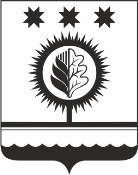 ЧУВАШСКАЯ РЕСПУБЛИКАÇĚМĚРЛЕ МУНИЦИПАЛЛĂОКРУГĔН АДМИНИСТРАЦИЙĚЙЫШĂНУ01.11.2023 819 № Çěмěрле хулиАДМИНИСТРАЦИЯШУМЕРЛИНСКОГО МУНИЦИПАЛЬНОГО ОКРУГА ПОСТАНОВЛЕНИЕ01.11.2023 № 819   г. ШумерляОтветственный исполнитель:Отдел строительства, дорожного хозяйства и ЖКХ Управления по благоустройству и развитию территорий администрации Шумерлинского муниципального округаДата составления проекта муниципальной программы:08 февраля 2022 года Непосредственный исполнитель Муниципальной программы:Начальник отдела  строительства, дорожного хозяйства  и ЖКХ администрации Шумерлинского муниципального округа Маркина Татьяна Валерьяновна (т. 2-13-15, e-mail: shumstroy01@cap.ru)Ответственный исполнитель муниципальной программыОтдел строительства, дорожного хозяйства и жилищно-коммунального хозяйства Управления по благоустройству и развитию территорий администрации Шумерлинского муниципального округаСоисполнители муниципальной программыСектор по опеке и попечительству администрации Шумерлинского муниципального округа;Территориальные отделы Управления по благоустройству и развитию территорий администрации Шумерлинского муниципального округа Чувашской Республики Участники муниципальной программыТерриториальные отделы Шумерлинского муниципального округа Чувашской Республики Подпрограммы муниципальной программы«Поддержка строительства жилья в Шумерлинском муниципальном округе Чувашской Республики»;«Обеспечение жилыми помещениями детей-сирот и детей, оставшихся без попечения родителей, лиц из числа детей-сирот и детей, оставшихся без попечения родителей»Цели муниципальной программыУлучшение жилищных условий граждан Шумерлинского муниципального округа Чувашской Республики и стимулирования спроса на жилье.Задачи муниципальной программыСовершенствование механизмов финансирования жилищного строительства;Предоставление государственной и муниципальной поддержки на приобретение жилья отдельным категориям граждан, в том числе молодым семьям и семьям с детьми, а также переселение граждан из жилищного фонда, признанного аварийным и представляющего угрозу жизни и здоровью граждан, за исключением признанного таковым до 1 января 2017 года;предоставление благоустроенных жилых помещений детям-сиротам и детям, оставшимся без попечения родителей, лицам из числа детей-сирот и детей, оставшихся без попечения родителей Целевые индикаторы и показатели муниципальной программык 2036 году будут достигнуты следующие показатели:- количество граждан, расселенных из жилищного фонда, признанного аварийным и представляющего угрозу жизни и здоровью граждан, за исключением признанного таковым до 1 января 2017 года – 9 граждан;- количество молодых семей, улучшивших жилищные условия – не менее 4 семей в год;- численность детей-сирот и детей, оставшихся без попечения родителей, лиц из числа детей-сирот и детей, оставшихся без попечения родителей, обеспеченных жилыми помещениями специализированного жилищного фонда по договорам найма специализированных жилых помещений – не менее 1 претендента;Сроки и этапы реализации муниципальной программы2022-2035 годыI этап: 2022-2025 годы;II этап: 2026-2035 годыОбъемы финансирования муниципальной программы с разбивкой по годам реализации программыПрогнозируемые объемы финансирования мероприятий муниципальной программы в 2022 – 2035 годах составляют 156 172,7 тыс. рублей, в том числе:в 2022 году – 4 469,7 тыс. рублей;в 2023 году – 6155,3 тыс. рублей;в 2024 году – 3 548,5 тыс. рублей;в 2025 году – 3 501,4 тыс. рублей;в 2026-2030 годах – 69 235,8 тыс. рублей;в 2031-2035 годах – 69 262,0 тыс. рублейиз них средства:федерального бюджета – 54 077,1 тыс. рублей, в том числе: в 2022 году – 2 882,7 тыс. рублей;в 2023 году – 1 957,0 тыс. рублей;в 2024 году – 2 075,9 тыс. рублей;в 2025 году – 2 028,8 тыс. рублей;в 2026-2030 годах – 22 566,2 тыс. рублей;в 2031-2035 годах – 22 566,5 тыс. рублей;республиканского бюджета Чувашской Республики – 95 779,0 тыс. рублей, в том числе:в 2022 году – 1 161,7 тыс. рублей;в 2023 году – 3621,8 тыс. рублей;в 2024 году – 1 032,4 тыс. рублей;в 2025 году – 1 032,4 тыс. рублей;в 2026-2030 годах – 44 465,2 тыс. рублей;в 2031-2035 годах – 44 465,5 тыс. рублей;бюджет Шумерлинского муниципального округа Чувашской Республики – 6 316,6 тыс. рублей, в том числе:в 2022 году – 425,3 тыс. рублей;в 2023 году – 576,5 тыс. рублей;в 2024 году – 440,2 тыс. рублей;в 2025 году – 440,2 тыс. рублей;в 2026 – 2030 годах – 2 204,4 тыс. рублей;в 2031-2035 годах – 2 230,0 тыс. рублей.внебюджетные источники – 0,00 тыс. рублей.Объемы финансирования мероприятий подпрограмм подлежат ежегодному уточнению исходя из возможностей бюджетов всех уровней.Ожидаемые результаты реализации муниципальной программыулучшение жилищных условий граждан Шумерлинского муниципального округа Чувашской Республики Этапы и годы реализации муниципальной программыИсточники финансирования, тыс. рублейИсточники финансирования, тыс. рублейИсточники финансирования, тыс. рублейИсточники финансирования, тыс. рублейИсточники финансирования, тыс. рублейЭтапы и годы реализации муниципальной программыв том числе:в том числе:в том числе:в том числе:Этапы и годы реализации муниципальной программыВсегоФедеральный бюджетРеспубликанский бюджет Чувашской РеспубликиБюджет Шумерлинского муниципального округа Чувашской РеспубликиВнебюджетные источникиВсего 2022-2035 годы в том числе:156172,754 077,195 779,06 316,60,0I этап 2022-2025 годы, из них:17 674,98 944,46 848,31 882,20,02022 год4 469,72 882,71 161,7425,30,02023 год6 155,31 957,03 621,8576,50,02024 год3 548,52 075,91 032,4440,20,02025 год3 501,42 028,81 032,4440,20,0II этап 2026-2035 годы, из них:138 497,845132,788 930,74 434,40,02026-2030 годы69 235,822 566,244 465,22 204,40,02031-2035 годы69 262,022 566,544 465,52 230,00,0Приложение № 1 к муниципальной программе Шумерлинского муниципального округа Чувашской Республики «Обеспечение граждан Шумерлинского муниципального округа Чувашской Республики доступным и комфортным жильем»№ п/пЦелевой индикатор и показатель (наименование)Единица измеренияЗначения целевых индикаторов и показателейЗначения целевых индикаторов и показателейЗначения целевых индикаторов и показателейЗначения целевых индикаторов и показателейЗначения целевых индикаторов и показателейЗначения целевых индикаторов и показателейЗначения целевых индикаторов и показателейЗначения целевых индикаторов и показателейЗначения целевых индикаторов и показателейЗначения целевых индикаторов и показателейЗначения целевых индикаторов и показателейЗначения целевых индикаторов и показателейЗначения целевых индикаторов и показателейЗначения целевых индикаторов и показателей№ п/пЦелевой индикатор и показатель (наименование)Единица измерения2022 год2023 год2024 год2025 год2026 год2027 год2028 год2029 год2030 год2031 годы2032 год2033 год2034 год2035 год123 45 6  7 89 10111213141516171.Количество граждан, расселенных из жилищного фонда, признанного аварийным и представляющего угрозу жизни и здоровью граждан, за исключением признанного таковым до 1 января 2017 годачеловек-9------------2.Количество молодых семей, улучшивших жилищные условиясемей444444444444443.Численность детей-сирот и детей, оставшихся без попечения родителей, лиц из числа детей-сирот и детей, оставшихся без попечения родителей, обеспеченных жилыми помещениями специализированного жилищного фонда по договорам найма специализированных жилых помещенийчеловек11111111111111Приложение № 2 к муниципальной программе Шумерлинского муниципального округа Чувашской Республики «Обеспечение граждан Шумерлинского муниципального округа Чувашской Республики доступным и комфортным жильем» СтатусНаименование подпрограммы муниципальной программы (основного мероприятия, мероприятия)Источники финансированияИсточники финансированияРасходы по годам, тыс. рублейРасходы по годам, тыс. рублейРасходы по годам, тыс. рублейРасходы по годам, тыс. рублейРасходы по годам, тыс. рублейРасходы по годам, тыс. рублейРасходы по годам, тыс. рублейРасходы по годам, тыс. рублейСтатусНаименование подпрограммы муниципальной программы (основного мероприятия, мероприятия)главный распорядитель бюджетных средствцелевая статья расходов20222023202420252026-20302031-2035125799131415161718Муниципальная программа «Обеспечение граждан  Шумерлинского муниципального округа Чувашской Республики доступным и комфортным жильем»ххвсеговсего4 469,76155,33 548,53 501,469 235,869 262,0Муниципальная программа «Обеспечение граждан  Шумерлинского муниципального округа Чувашской Республики доступным и комфортным жильем»ххФедеральный бюджетФедеральный бюджет2 882,71 957,02 075,92 028,822 566,222 566,5Муниципальная программа «Обеспечение граждан  Шумерлинского муниципального округа Чувашской Республики доступным и комфортным жильем»ххРеспубликанский бюджет Чувашской РеспубликиРеспубликанский бюджет Чувашской Республики1 161,73621,81 032,41 032,444 465,244 465,5Муниципальная программа «Обеспечение граждан  Шумерлинского муниципального округа Чувашской Республики доступным и комфортным жильем»ххБюджет Шумерлинского муниципального округаБюджет Шумерлинского муниципального округа425,3576,5440,2440,22 204,42 230,0Подпрограмма «Поддержка строительства жилья в Шумерлинском муниципальном округе Чувашской Республики»ххвсеговсего4 469,76155,33 548,53 501,461 413,061 439,0Подпрограмма «Поддержка строительства жилья в Шумерлинском муниципальном округе Чувашской Республики»ххФедеральный бюджетФедеральный бюджет2 882,71 957,02 075,92 028,814 821,814 822,0Подпрограмма «Поддержка строительства жилья в Шумерлинском муниципальном округе Чувашской Республики»ххРеспубликанский бюджет Чувашской РеспубликиРеспубликанский бюджет Чувашской Республики1 161,73621,81 032,41 032,444 386,844 387,0Подпрограмма «Поддержка строительства жилья в Шумерлинском муниципальном округе Чувашской Республики»ххБюджет Шумерлинского муниципального округаБюджет Шумерлинского муниципального округа425,3576,5440,2440,22204,42230,0Основное мероприятие 1Переселение граждан из аварийного жилищного фонда, расположенного на территории Чувашской Республики903А210200000всеговсего0,02725,70,00,00,00,0Основное мероприятие 1Переселение граждан из аварийного жилищного фонда, расположенного на территории Чувашской Республики903А210200000Федеральный бюджетФедеральный бюджет0,00,00,00,00,00,0Основное мероприятие 1Переселение граждан из аварийного жилищного фонда, расположенного на территории Чувашской Республики903А210200000Республиканский бюджет Чувашской РеспубликиРеспубликанский бюджет Чувашской Республики0.02589,40.00.00.00.0Основное мероприятие 1Переселение граждан из аварийного жилищного фонда, расположенного на территории Чувашской Республики903А210200000Бюджет Шумерлинского муниципального округаБюджет Шумерлинского муниципального округа0,0136,30,00,00,00,0Основное мероприятие 2Обеспечение граждан доступным жильем903А210300000всеговсего4 469,73429,63 548,53 501,461413,061439,0Основное мероприятие 2Обеспечение граждан доступным жильем903А210300000Федеральный бюджетФедеральный бюджет2 882,71 957,02 075,92 028,814821,814822,0Основное мероприятие 2Обеспечение граждан доступным жильем903А210300000Республиканский бюджет Чувашской РеспубликиРеспубликанский бюджет Чувашской Республики1 161,71 032,41 032,41 032,444386,844387,0Основное мероприятие 2Обеспечение граждан доступным жильем903А210300000Бюджет Шумерлинского муниципального округаБюджет Шумерлинского муниципального округа425,3440,2440,2440,22204,42230,0Подпрограмма«Обеспечение жилыми помещениями детей-сирот и детей, оставшихся без попечения родителей, лиц из числа детей-сирот и детей, оставшихся без попечения родителей»хххвсего0,00,00,00,07 822,87 823,0Подпрограмма«Обеспечение жилыми помещениями детей-сирот и детей, оставшихся без попечения родителей, лиц из числа детей-сирот и детей, оставшихся без попечения родителей»хххФедеральный бюджет0,00,00,00,07 744,47 744,5Подпрограмма«Обеспечение жилыми помещениями детей-сирот и детей, оставшихся без попечения родителей, лиц из числа детей-сирот и детей, оставшихся без попечения родителей»хххРеспубликанский бюджет Чувашской Республики0,00,00,00,078,478,5Подпрограмма«Обеспечение жилыми помещениями детей-сирот и детей, оставшихся без попечения родителей, лиц из числа детей-сирот и детей, оставшихся без попечения родителей»хххБюджет Шумерлинского муниципального округа0,00,00,00,00,00,0Основное мероприятие 1Обеспечение жилыми помещениями детей-сирот и детей, оставшихся без попечения родителей, лиц из числа детей-сирот и детей, оставшихся без попечения родителей 903А220100000А220100000всего0,00,00,00,07822,87823,0Основное мероприятие 1Обеспечение жилыми помещениями детей-сирот и детей, оставшихся без попечения родителей, лиц из числа детей-сирот и детей, оставшихся без попечения родителей 903А220100000А220100000Федеральный бюджет0,00,00,00,07744,47744,5Основное мероприятие 1Обеспечение жилыми помещениями детей-сирот и детей, оставшихся без попечения родителей, лиц из числа детей-сирот и детей, оставшихся без попечения родителей 903А220100000А220100000Республиканский бюджет Чувашской Республики0,00,00,00,078,478,5Основное мероприятие 1Обеспечение жилыми помещениями детей-сирот и детей, оставшихся без попечения родителей, лиц из числа детей-сирот и детей, оставшихся без попечения родителей 903А220100000А220100000Бюджет Шумерлинского муниципального округа0,00,00,00,00,00,0Приложение № 3к муниципальной программе Шумерлинского муниципального округа Чувашской Республики «Обеспечение граждан Шумерлинского муниципального округа Чувашской Республики доступным и комфортным жильем»Ответственный исполнитель подпрограммыОтдел строительства, дорожного хозяйства и жилищно-коммунального хозяйства Управления по благоустройству и развитию территорий администрации Шумерлинского муниципального округаСоисполнители подпрограммыТерриториальные отделы Шумерлинского муниципального округа Чувашской Республики Управления по благоустройству и развитию территорий Цели подпрограммыСоздание условий доступности жилья для граждан Шумерлинского муниципального округа Чувашской РеспубликиЗадачи подпрограммыПредоставление государственной и муниципальной поддержки на приобретение жилья отдельным категориям граждан, в том числе молодым семьям и семьям с детьми, а также переселение граждан из жилищного фонда, признанного аварийным и представляющего угрозу жизни и здоровью граждан, за исключением признанного таковым до 1 января 2017 года.Целевые индикаторы и показатели подпрограммык 2036 году будут достигнуты следующие показатели:- количество граждан, расселенных из жилищного фонда, признанного аварийным и представляющего угрозу жизни и здоровью граждан, за исключением признанного таковым до 1 января 2017 года – 9 граждан;- количество молодых семей, улучшивших жилищные условия – не менее 4 семей в год.Этапы и сроки реализации подпрограммы2022-2035 годы:I этап: 2022-2025 годы;II этап: 2026-2035 годы Объемы финансирования подпрограммы с разбивкой по годам реализации программы Общий объем финансирования подпрограммы в 2022-2035 годах составляет 140526,9 тыс. рублей, в том числе:в 2022 году – 4 469,7 тыс. рублей;в 2023 году – 6155,3 тыс. рублей;в 2024 году – 3 548,5 тыс. рублей;в 2025 году – 3 501,4 тыс. рублей;в 2026-2030 годах – 61 413,0 тыс. рублей;в 2031-2035 годах – 61 439,0 тыс. рублей;из них средства:федерального бюджета – 38 588,2 тыс. рублей, в том числе:в 2022 году – 2 882,7 тыс. рублей;в 2023 году – 1 957,0тыс. рублей;в 2024 году – 2 075,9 тыс. рублей;в 2025 году – 2 028,8 тыс. рублей;в 2026-2030 годах – 14 821,8 тыс. рублей;в 2031-2035 годах – 14 822,0 тыс. рублей;республиканского бюджета Чувашской Республики – 95 622,1 тыс. рублей, в том числе:в 2022 году – 1 161,7 тыс. рублей;в 2023 году – 3621,8 тыс. рублей;в 2024 году – 1 032,4 тыс. рублей;в 2025 году – 1 032,4 тыс. рублей;в 2026-2030 годах – 44 386,8 тыс. рублей;в 2031-2035 годах – 44 387,0 тыс. рублей;бюджет Шумерлинского муниципального округа– 6 316,6 тыс. рублей, в том числе:в 2022 году – 425,3 тыс. рублей;в 2023 году – 576,5 тыс. рублей;в 2024 году – 440,2 тыс. рублей;в 2025 году – 440,2 тыс. рублей;в 2026-2030 годах – 2 204,4 тыс. рублей;в 2031-2035 годах – 2 230,0 тыс. рублей;внебюджетных источников – 0,0 тыс. рублей.Объемы финансирования мероприятий подпрограммы подлежат ежегодному уточнению исходя из возможностей бюджетов всех уровней.Ожидаемые результаты реализации подпрограммыУлучшение жилищных условий граждан Шумерлинского муниципального округа Чувашской Республики;Выполнение государственных обязательств по обеспечению жильем отдельных категорий граждан, установленных федеральным законодательством.Приложение к подпрограмме «Поддержка строительства жилья в Шумерлинском муниципальном округе Чувашской Республики» СтатусНаименование подпрограммы муниципальной программы (основного мероприятия, мероприятия)Код бюджетной классификацииКод бюджетной классификацииКод бюджетной классификацииКод бюджетной классификацииКод бюджетной классификацииКод бюджетной классификацииКод бюджетной классификацииИсточники финансированияРасходы по годам, тыс. рублейРасходы по годам, тыс. рублейРасходы по годам, тыс. рублейРасходы по годам, тыс. рублейРасходы по годам, тыс. рублейРасходы по годам, тыс. рублейСтатусНаименование подпрограммы муниципальной программы (основного мероприятия, мероприятия)главный распорядитель бюджетных средствглавный распорядитель бюджетных средствраздел, подразделраздел, подразделцелевая статья расходовгруппа (подгруппа) вида расходовгруппа (подгруппа) вида расходовИсточники финансирования20222023202420252026-20302031-20351255667889131415161718Подпрограмма «Поддержка строительства жилья в Шумерлинском муниципальном округе Чувашской Республики»хххххххвсего4 469,76155,33 548,53 501,461 413,061 439,0Подпрограмма «Поддержка строительства жилья в Шумерлинском муниципальном округе Чувашской Республики»хххххххФедеральный бюджет2 882,71 957,02 075,92 028,814 821,814 822,0Подпрограмма «Поддержка строительства жилья в Шумерлинском муниципальном округе Чувашской Республики»хххххххРеспубликанский бюджет Чувашской Республики1 161,73621,81 032,41 032,444 386,844 387,0Подпрограмма «Поддержка строительства жилья в Шумерлинском муниципальном округе Чувашской Республики»хххххххБюджет Шумерлинского муниципального округа425,3576,5440,2440,22204,42230,0Основное мероприятие 1Переселение граждан из аварийного жилищного фонда, расположенного на территории Чувашской Республикихххххххвсего0,02725,70,00,00,00,0Основное мероприятие 1Переселение граждан из аварийного жилищного фонда, расположенного на территории Чувашской РеспубликиА210200000Федеральный бюджет0,00,00,00,00,00,0Основное мероприятие 1Переселение граждан из аварийного жилищного фонда, расположенного на территории Чувашской РеспубликиА210200000Республиканский бюджет Чувашской Республики0,02589,40,00,00,00,0Основное мероприятие 1Переселение граждан из аварийного жилищного фонда, расположенного на территории Чувашской РеспубликиА210200000Бюджет Шумерлинского муниципального округа0,0136,30,00,00,00,0Целевой индикатор и показатель муниципальной программы, подпрограммы, увязанные с основными меропритяиямКоличество граждан, расселенных из жилищного фонда, признанного аварийным и представляющего угрозу жизни и здоровью граждан, за исключением признанного таковым до 1 января 2017 годаКоличество граждан, расселенных из жилищного фонда, признанного аварийным и представляющего угрозу жизни и здоровью граждан, за исключением признанного таковым до 1 января 2017 годаКоличество граждан, расселенных из жилищного фонда, признанного аварийным и представляющего угрозу жизни и здоровью граждан, за исключением признанного таковым до 1 января 2017 годаКоличество граждан, расселенных из жилищного фонда, признанного аварийным и представляющего угрозу жизни и здоровью граждан, за исключением признанного таковым до 1 января 2017 годаКоличество граждан, расселенных из жилищного фонда, признанного аварийным и представляющего угрозу жизни и здоровью граждан, за исключением признанного таковым до 1 января 2017 годаКоличество граждан, расселенных из жилищного фонда, признанного аварийным и представляющего угрозу жизни и здоровью граждан, за исключением признанного таковым до 1 января 2017 годаКоличество граждан, расселенных из жилищного фонда, признанного аварийным и представляющего угрозу жизни и здоровью граждан, за исключением признанного таковым до 1 января 2017 годаКоличество граждан, расселенных из жилищного фонда, признанного аварийным и представляющего угрозу жизни и здоровью граждан, за исключением признанного таковым до 1 января 2017 года*-9----Основное мероприятие 2Обеспечение граждан доступным жильем.хххххххвсего4 469,73 429,63 548,53 501,461 413,061 439,0Основное мероприятие 2Обеспечение граждан доступным жильем.903903   05051004   05051004А210300000ххФедеральный бюджет2 882,71 957,02 075,92 028,814 821,814 822,0Основное мероприятие 2Обеспечение граждан доступным жильем.9039949039940505100405051004А210300000ххРеспубликанский бюджет Чувашской Республики1 161,71 032,41 032,41 032,444 386,844 387,0Основное мероприятие 2Обеспечение граждан доступным жильем.90390310041004А210300000ххБюджет Шумерлинского муниципального округа425,3440,2440,2440,22204,42230,0Целевой индикатор и показатель муниципальной программы, подпрограммы, увязанные с основными меропритяиямиЦелевой индикатор и показатель муниципальной программы, подпрограммы, увязанные с основными меропритяиямиКоличество молодых семей, улучшивших жилищные условияКоличество молодых семей, улучшивших жилищные условияКоличество молодых семей, улучшивших жилищные условияКоличество молодых семей, улучшивших жилищные условияКоличество молодых семей, улучшивших жилищные условияКоличество молодых семей, улучшивших жилищные условияКоличество молодых семей, улучшивших жилищные условияКоличество молодых семей, улучшивших жилищные условия*744444Мероприятие 1.1Обеспечение жилыми помещениями по договорам социального найма категорий граждан, указанных в пунктах 3 и 6 части 1 статьи 11 Закона Чувашской Республики от 17 октября 2005 г. N 42 "О регулировании жилищных отношений" и состоящих на учете в качестве нуждающихся в жилых помещенияхОбеспечение жилыми помещениями по договорам социального найма категорий граждан, указанных в пунктах 3 и 6 части 1 статьи 11 Закона Чувашской Республики от 17 октября 2005 г. N 42 "О регулировании жилищных отношений" и состоящих на учете в качестве нуждающихся в жилых помещениях9949940501А210312940А210312940412всего0,00,00,00,038 375,838 376,0Мероприятие 1.1Обеспечение жилыми помещениями по договорам социального найма категорий граждан, указанных в пунктах 3 и 6 части 1 статьи 11 Закона Чувашской Республики от 17 октября 2005 г. N 42 "О регулировании жилищных отношений" и состоящих на учете в качестве нуждающихся в жилых помещенияхОбеспечение жилыми помещениями по договорам социального найма категорий граждан, указанных в пунктах 3 и 6 части 1 статьи 11 Закона Чувашской Республики от 17 октября 2005 г. N 42 "О регулировании жилищных отношений" и состоящих на учете в качестве нуждающихся в жилых помещениях9949940501А210312940А210312940412Федеральный бюджет0,00,00,00,00,00,0Мероприятие 1.1Обеспечение жилыми помещениями по договорам социального найма категорий граждан, указанных в пунктах 3 и 6 части 1 статьи 11 Закона Чувашской Республики от 17 октября 2005 г. N 42 "О регулировании жилищных отношений" и состоящих на учете в качестве нуждающихся в жилых помещенияхОбеспечение жилыми помещениями по договорам социального найма категорий граждан, указанных в пунктах 3 и 6 части 1 статьи 11 Закона Чувашской Республики от 17 октября 2005 г. N 42 "О регулировании жилищных отношений" и состоящих на учете в качестве нуждающихся в жилых помещениях9949940501А210312940А210312940412Республиканский бюджет Чувашской Республики0,00,00,00,038 375,838 376,0Мероприятие 1.1Обеспечение жилыми помещениями по договорам социального найма категорий граждан, указанных в пунктах 3 и 6 части 1 статьи 11 Закона Чувашской Республики от 17 октября 2005 г. N 42 "О регулировании жилищных отношений" и состоящих на учете в качестве нуждающихся в жилых помещенияхОбеспечение жилыми помещениями по договорам социального найма категорий граждан, указанных в пунктах 3 и 6 части 1 статьи 11 Закона Чувашской Республики от 17 октября 2005 г. N 42 "О регулировании жилищных отношений" и состоящих на учете в качестве нуждающихся в жилых помещениях9949940501А210312940А210312940412Бюджет Шумерлинского муниципального округа0,00,00,00,00,00,0Мероприятие 1.2Осуществление государственных полномочий Чувашской Республики по ведению учета граждан, нуждающихся в жилых помещениях и имеющих право на государственную поддержку за счет средств республиканского бюджета Чувашской Республики на строительство (приобретение) жилых помещений, по регистрации и учету граждан, имеющих право на получение социальных выплат для приобретения жилья в связи с переселением из районов Крайнего Севера и приравненных к ним местностей, по расчету и предоставлению муниципальными районами субвенций бюджетам поселений для осуществления указанных государственных полномочий и полномочий по ведению учета граждан, проживающих в сельской местности, нуждающихся в жилых помещениях и имеющих право на государственную поддержку в форме социальных выплат на строительство (приобретение) жилых помещений в сельской местности в рамках устойчивого развития сельских территорийОсуществление государственных полномочий Чувашской Республики по ведению учета граждан, нуждающихся в жилых помещениях и имеющих право на государственную поддержку за счет средств республиканского бюджета Чувашской Республики на строительство (приобретение) жилых помещений, по регистрации и учету граждан, имеющих право на получение социальных выплат для приобретения жилья в связи с переселением из районов Крайнего Севера и приравненных к ним местностей, по расчету и предоставлению муниципальными районами субвенций бюджетам поселений для осуществления указанных государственных полномочий и полномочий по ведению учета граждан, проживающих в сельской местности, нуждающихся в жилых помещениях и имеющих право на государственную поддержку в форме социальных выплат на строительство (приобретение) жилых помещений в сельской местности в рамках устойчивого развития сельских территорий9039030505А210312980А210312980244всего0,91,21,21,24,54,5Мероприятие 1.2Осуществление государственных полномочий Чувашской Республики по ведению учета граждан, нуждающихся в жилых помещениях и имеющих право на государственную поддержку за счет средств республиканского бюджета Чувашской Республики на строительство (приобретение) жилых помещений, по регистрации и учету граждан, имеющих право на получение социальных выплат для приобретения жилья в связи с переселением из районов Крайнего Севера и приравненных к ним местностей, по расчету и предоставлению муниципальными районами субвенций бюджетам поселений для осуществления указанных государственных полномочий и полномочий по ведению учета граждан, проживающих в сельской местности, нуждающихся в жилых помещениях и имеющих право на государственную поддержку в форме социальных выплат на строительство (приобретение) жилых помещений в сельской местности в рамках устойчивого развития сельских территорийОсуществление государственных полномочий Чувашской Республики по ведению учета граждан, нуждающихся в жилых помещениях и имеющих право на государственную поддержку за счет средств республиканского бюджета Чувашской Республики на строительство (приобретение) жилых помещений, по регистрации и учету граждан, имеющих право на получение социальных выплат для приобретения жилья в связи с переселением из районов Крайнего Севера и приравненных к ним местностей, по расчету и предоставлению муниципальными районами субвенций бюджетам поселений для осуществления указанных государственных полномочий и полномочий по ведению учета граждан, проживающих в сельской местности, нуждающихся в жилых помещениях и имеющих право на государственную поддержку в форме социальных выплат на строительство (приобретение) жилых помещений в сельской местности в рамках устойчивого развития сельских территорий9039030505А210312980А210312980244Федеральный бюджет0,00,00,00,00,00,0Мероприятие 1.2Осуществление государственных полномочий Чувашской Республики по ведению учета граждан, нуждающихся в жилых помещениях и имеющих право на государственную поддержку за счет средств республиканского бюджета Чувашской Республики на строительство (приобретение) жилых помещений, по регистрации и учету граждан, имеющих право на получение социальных выплат для приобретения жилья в связи с переселением из районов Крайнего Севера и приравненных к ним местностей, по расчету и предоставлению муниципальными районами субвенций бюджетам поселений для осуществления указанных государственных полномочий и полномочий по ведению учета граждан, проживающих в сельской местности, нуждающихся в жилых помещениях и имеющих право на государственную поддержку в форме социальных выплат на строительство (приобретение) жилых помещений в сельской местности в рамках устойчивого развития сельских территорийОсуществление государственных полномочий Чувашской Республики по ведению учета граждан, нуждающихся в жилых помещениях и имеющих право на государственную поддержку за счет средств республиканского бюджета Чувашской Республики на строительство (приобретение) жилых помещений, по регистрации и учету граждан, имеющих право на получение социальных выплат для приобретения жилья в связи с переселением из районов Крайнего Севера и приравненных к ним местностей, по расчету и предоставлению муниципальными районами субвенций бюджетам поселений для осуществления указанных государственных полномочий и полномочий по ведению учета граждан, проживающих в сельской местности, нуждающихся в жилых помещениях и имеющих право на государственную поддержку в форме социальных выплат на строительство (приобретение) жилых помещений в сельской местности в рамках устойчивого развития сельских территорий9039030505А210312980А210312980244Республиканский бюджет Чувашской Республики0,91,21,21,24,54,5Мероприятие 1.2Осуществление государственных полномочий Чувашской Республики по ведению учета граждан, нуждающихся в жилых помещениях и имеющих право на государственную поддержку за счет средств республиканского бюджета Чувашской Республики на строительство (приобретение) жилых помещений, по регистрации и учету граждан, имеющих право на получение социальных выплат для приобретения жилья в связи с переселением из районов Крайнего Севера и приравненных к ним местностей, по расчету и предоставлению муниципальными районами субвенций бюджетам поселений для осуществления указанных государственных полномочий и полномочий по ведению учета граждан, проживающих в сельской местности, нуждающихся в жилых помещениях и имеющих право на государственную поддержку в форме социальных выплат на строительство (приобретение) жилых помещений в сельской местности в рамках устойчивого развития сельских территорийОсуществление государственных полномочий Чувашской Республики по ведению учета граждан, нуждающихся в жилых помещениях и имеющих право на государственную поддержку за счет средств республиканского бюджета Чувашской Республики на строительство (приобретение) жилых помещений, по регистрации и учету граждан, имеющих право на получение социальных выплат для приобретения жилья в связи с переселением из районов Крайнего Севера и приравненных к ним местностей, по расчету и предоставлению муниципальными районами субвенций бюджетам поселений для осуществления указанных государственных полномочий и полномочий по ведению учета граждан, проживающих в сельской местности, нуждающихся в жилых помещениях и имеющих право на государственную поддержку в форме социальных выплат на строительство (приобретение) жилых помещений в сельской местности в рамках устойчивого развития сельских территорий9039030505А210312980А210312980244Бюджет Шумерлинского муниципального округа0,00,00,00,00,00,0Мероприятие 1.3Обеспечение жильем молодых семей в рамках основного мероприятия «Обеспечение жильем молодых семей» государственной программы Российской Федерации «Обеспечение доступным и комфортным жильем и коммунальными услугами граждан Российской Федерации»Обеспечение жильем молодых семей в рамках основного мероприятия «Обеспечение жильем молодых семей» государственной программы Российской Федерации «Обеспечение доступным и комфортным жильем и коммунальными услугами граждан Российской Федерации»9039031004А2103L4970А2103L4970322всего4 468,83 428,43 547,33 500,223032,723058,5Мероприятие 1.3Обеспечение жильем молодых семей в рамках основного мероприятия «Обеспечение жильем молодых семей» государственной программы Российской Федерации «Обеспечение доступным и комфортным жильем и коммунальными услугами граждан Российской Федерации»Обеспечение жильем молодых семей в рамках основного мероприятия «Обеспечение жильем молодых семей» государственной программы Российской Федерации «Обеспечение доступным и комфортным жильем и коммунальными услугами граждан Российской Федерации»9039031004А2103L4970А2103L4970322Федеральный бюджет2 882,71 957,02 075,92 028,814821,814822,0Мероприятие 1.3Обеспечение жильем молодых семей в рамках основного мероприятия «Обеспечение жильем молодых семей» государственной программы Российской Федерации «Обеспечение доступным и комфортным жильем и коммунальными услугами граждан Российской Федерации»Обеспечение жильем молодых семей в рамках основного мероприятия «Обеспечение жильем молодых семей» государственной программы Российской Федерации «Обеспечение доступным и комфортным жильем и коммунальными услугами граждан Российской Федерации»9039031004А2103L4970А2103L4970322Республиканский бюджет Чувашской Республики1 160,81 031.21 031,21 031,26006,56006,5Мероприятие 1.3Обеспечение жильем молодых семей в рамках основного мероприятия «Обеспечение жильем молодых семей» государственной программы Российской Федерации «Обеспечение доступным и комфортным жильем и коммунальными услугами граждан Российской Федерации»Обеспечение жильем молодых семей в рамках основного мероприятия «Обеспечение жильем молодых семей» государственной программы Российской Федерации «Обеспечение доступным и комфортным жильем и коммунальными услугами граждан Российской Федерации»9039031004А2103L4970А2103L4970322Бюджет Шумерлинского муниципального округа425,3440,2440,2440,22204,42230,0Мероприятие 1.3Обеспечение жильем молодых семей в рамках основного мероприятия «Обеспечение жильем молодых семей» государственной программы Российской Федерации «Обеспечение доступным и комфортным жильем и коммунальными услугами граждан Российской Федерации»Обеспечение жильем молодых семей в рамках основного мероприятия «Обеспечение жильем молодых семей» государственной программы Российской Федерации «Обеспечение доступным и комфортным жильем и коммунальными услугами граждан Российской Федерации»9039031004А2103L4970А2103L4970322Бюджет Шумерлинского муниципального округа0,00,00,00,00,00,0Приложение № 4 к Муниципальной программе «Обеспечение граждан  Шумерлинского муниципального округа Чувашской Республики доступным и комфортным жильем»Ответственный исполнитель подпрограммыОтдел строительства, дорожного хозяйства  и ЖКХ, по закупкам товаров, работ, услуг для обеспечения муниципальных нужд администрации Шумерлинского муниципального округаСоисполнители подпрограммыСектор по опеке и попечительству администрации Шумерлинского муниципального округаЦели подпрограммы (если имеются)Обеспечение государственных гарантий в решении жилищной проблемы детей-сирот и детей, оставшихся без попечения родителей, проживающих на территории Шумерлинского муниципального округа;Задачи подпрограммыПредоставление благоустроенных жилых помещений специализированного жилищного фонда по договорам найма специализированных жилых помещений (далее – специализированные жилые помещения) детям-сиротам и детям, оставшимся без попечения родителей, которые не являются нанимателями жилых помещений по договорам социального найма или членами семьи нанимателя жилого помещения по договору социального найма либо собственниками жилых помещений, а также детям-сиротам и детям, оставшимся без попечения родителей, лицам из числа детей-сирот и детей, оставшихся без попечения родителей, которые являются нанимателями жилых помещений по договорам социального найма или членами семьи нанимателя жилого помещения по договору социального найма либо собственниками жилых помещений, в случае, если их проживание в ранее занимаемых жилых помещениях признается невозможным;Проведение ремонта жилых помещений, собственниками которых являются дети-сироты и дети, оставшиеся без попечения родителей, а также лица из числа детей-сирот и детей, оставшихся без попечения родителей, в возрасте от 14 до 23 летЦелевые индикаторы и показатели подпрограммыК 2036 году будут достигнут следующие целевые индикаторы и показатели:- численность детей-сирот и детей, оставшихся без попечения родителей, лиц из числа детей-сирот и детей, оставшихся без попечения родителей, обеспеченных жилыми помещениями специализированного жилищного фонда по договорам найма специализированных жилых помещений – не менее 1 претендента.Этапы и сроки реализации подпрограммы2022-2035 годыОбъемы финансирования подпрограммы с разбивкой по годам реализации программыОбщий объем финансирования подпрограммы в 2022-2035 годах составляет 15 645,8 тыс. рублей, в том числе:в 2022 году – 0,0 тыс. рублей;в 2023 году – 0,0 тыс. рублей;в 2024 году – 0,0 тыс. рублей;в 2025 году – 0,0 тыс. рублей;в 2026-2030 годах – 7822,8 тыс. рублей;в 2031-2035 годах – 7823,0 тыс. рублейиз них средства: федерального бюджета15 488,9 тыс. рублей, в том числе:в 2022 году - 0,0 тыс. рублей;в 2023 году - 0,0 тыс. рублей;в 2024 году - 0,0 тыс. рублей;в 2025 году - 0,0 тыс. рублей;в 2026-2030 годах – 7744,4 тыс. рублей;в 2031-2035 годах – 7744,5 тыс. рублей;республиканского бюджета Чувашской Республики – 156,9 тыс. рублей, в том числе:в 2022 году – 0,0 тыс. рублей;в 2023 году – 0,0 тыс. рублей;в 2024 году – 0,0 тыс. рублей;в 2025 году – 0,0. рублей;в 2026-2030 годах – 78,4 тыс. рублей;в 2031-2035 годах – 78,5 тыс. рублей.бюджета Шумерлинского муниципального округа в 2022 - 2025 годах составляют 0,0 тысяч рублей; внебюджетных источников в 2022 - 2025 годах - 0,0 тысяч рублей. Объемы бюджетных ассигнований уточняются ежегодно при формировании республиканского бюджета Чувашской Республики на очередной финансовый год и плановый период.Ожидаемые результаты реализации подпрограммыОбеспечение детей-сирот и детей, оставшихся без попечения родителей, лиц из числа детей-сирот и детей, оставшихся без попечения родителей, специализированными жилыми помещениями;Проведение ремонта жилыми помещениями, собственниками которых являются дети-сироты и дети, оставшиеся без попечения родителей, а также лица из числа детей-сирот и детей, оставшихся без попечения родителей, в возрасте от 14 до 23 лет.Приложение к подпрограмме «Обеспечение жилыми помещениями детей-сирот и детей, оставшихся без попечения родителей, лиц из числа детей-сирот и детей, оставшихся без попечения родителей» СтатусНаименование подпрограммы муниципальной программы (основного мероприятия, мероприятия)Код бюджетной классификацииКод бюджетной классификацииКод бюджетной классификацииКод бюджетной классификацииКод бюджетной классификацииКод бюджетной классификацииКод бюджетной классификацииИсточники финансированияРасходы по годам, тыс. рублейРасходы по годам, тыс. рублейРасходы по годам, тыс. рублейРасходы по годам, тыс. рублейРасходы по годам, тыс. рублейРасходы по годам, тыс. рублейСтатусНаименование подпрограммы муниципальной программы (основного мероприятия, мероприятия)главный распорядитель бюджетных средствраздел, подразделраздел, подразделцелевая статья расходовцелевая статья расходовцелевая статья расходовгруппа (подгруппа) вида расходовИсточники финансирования20222023202420252026-20302031-20351256677789131415161718Подпрограмма«Обеспечение жилыми помещениями детей-сирот и детей, оставшихся без попечения родителей, лиц из числа детей-сирот и детей, оставшихся без попечения родителей»хххххххвсего0,00,00,00,07822,87823,0Подпрограмма«Обеспечение жилыми помещениями детей-сирот и детей, оставшихся без попечения родителей, лиц из числа детей-сирот и детей, оставшихся без попечения родителей»хххххххФедеральный бюджет0,00,00,00,07744,47744,5Подпрограмма«Обеспечение жилыми помещениями детей-сирот и детей, оставшихся без попечения родителей, лиц из числа детей-сирот и детей, оставшихся без попечения родителей»хххххххРеспубликанский бюджет Чувашской Республики0,00,00,00,078,478,5Подпрограмма«Обеспечение жилыми помещениями детей-сирот и детей, оставшихся без попечения родителей, лиц из числа детей-сирот и детей, оставшихся без попечения родителей»хххххххБюджет Шумерлинского муниципального округа0,00,00,00,00,00,0Подпрограмма«Обеспечение жилыми помещениями детей-сирот и детей, оставшихся без попечения родителей, лиц из числа детей-сирот и детей, оставшихся без попечения родителей»хххххххБюджет поселений Шумерлинского муниципального округа0,00,00,00,00,00,0Подпрограмма«Обеспечение жилыми помещениями детей-сирот и детей, оставшихся без попечения родителей, лиц из числа детей-сирот и детей, оставшихся без попечения родителей»Внебюджетные источники0,00,00,00,00,00,0Основное мероприятие 1Обеспечение детей-сирот и детей, оставшихся без попечения родителей, лиц из числа детей-сирот и детей, оставшихся без попечения родителей жилыми помещениями90310041004А2201R0820А2201R0820А2201R0820412всего0,00,00,00,07822,87823,0Основное мероприятие 1Обеспечение детей-сирот и детей, оставшихся без попечения родителей, лиц из числа детей-сирот и детей, оставшихся без попечения родителей жилыми помещениями90310041004А2201R0820А2201R0820А2201R0820412Федеральный бюджет0,00,00,00,07744,47744,5Основное мероприятие 1Обеспечение детей-сирот и детей, оставшихся без попечения родителей, лиц из числа детей-сирот и детей, оставшихся без попечения родителей жилыми помещениями90310041004А2201R0820А2201R0820А2201R0820412Республиканский бюджет Чувашской Республики0,00,00,00,078,478,5Основное мероприятие 1Обеспечение детей-сирот и детей, оставшихся без попечения родителей, лиц из числа детей-сирот и детей, оставшихся без попечения родителей жилыми помещениями90310041004А2201R0820А2201R0820А2201R0820412Бюджет Шумерлинского муниципального округа0,00,00,00,00,00,0Целевой индикатор и показатель муниципальной программы, подпрограммы, увязанные с основными мероприятиямиЧисленность детей-сирот и детей, оставшихся без попечения родителей, лиц из числа детей-сирот и детей, оставшихся без попечения родителей, обеспеченных жилыми помещениями специализированного жилищного фонда по договорам найма специализированных жилых помещенийЧисленность детей-сирот и детей, оставшихся без попечения родителей, лиц из числа детей-сирот и детей, оставшихся без попечения родителей, обеспеченных жилыми помещениями специализированного жилищного фонда по договорам найма специализированных жилых помещенийЧисленность детей-сирот и детей, оставшихся без попечения родителей, лиц из числа детей-сирот и детей, оставшихся без попечения родителей, обеспеченных жилыми помещениями специализированного жилищного фонда по договорам найма специализированных жилых помещенийЧисленность детей-сирот и детей, оставшихся без попечения родителей, лиц из числа детей-сирот и детей, оставшихся без попечения родителей, обеспеченных жилыми помещениями специализированного жилищного фонда по договорам найма специализированных жилых помещенийЧисленность детей-сирот и детей, оставшихся без попечения родителей, лиц из числа детей-сирот и детей, оставшихся без попечения родителей, обеспеченных жилыми помещениями специализированного жилищного фонда по договорам найма специализированных жилых помещенийЧисленность детей-сирот и детей, оставшихся без попечения родителей, лиц из числа детей-сирот и детей, оставшихся без попечения родителей, обеспеченных жилыми помещениями специализированного жилищного фонда по договорам найма специализированных жилых помещенийЧисленность детей-сирот и детей, оставшихся без попечения родителей, лиц из числа детей-сирот и детей, оставшихся без попечения родителей, обеспеченных жилыми помещениями специализированного жилищного фонда по договорам найма специализированных жилых помещенийЧисленность детей-сирот и детей, оставшихся без попечения родителей, лиц из числа детей-сирот и детей, оставшихся без попечения родителей, обеспеченных жилыми помещениями специализированного жилищного фонда по договорам найма специализированных жилых помещений*111155Целевой индикатор и показатель муниципальной программы, подпрограммы, увязанные с основными мероприятиямиПроведение ремонта жилых помещений, собственниками которых являются дети-сироты и дети, оставшиеся без попечения родителей, а также лица из числа детей-сирот и детей, оставшихся без попечения родителей, в возрасте от 14 до 23 летвсего0,00,00,00,00,00,0